REQUERIMENTO PARA MUDANÇA DE DADOS DO TITULAR DE LICENÇA AMBIENTALObjeto do requerimento:Atualização de razão social de um ou mais responsável da licença;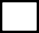 Compartilhamento de responsabilidade da licença ambiental e suas obrigações; Transferência de responsabilidade da licença ambiental e suas obrigações;Transferência + compartilhamento de responsabilidade da licença ambiental e suas obrigações;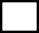 Para ALTERAÇÃO DA TITULARIDADE do detentor da licença ambiental, por compartilhamento e/ou transferência, informar:Número do Processo Administrativo protocolado  na Secretaria de Meio Ambiente e Pesca: ______________________________________________________________________________Número do certificado de licença:	Nome do Empreendimento caracterizado na licença:	Informações do(s) transmissor (es):Informações do(s) receptor(es):Justificativa para o requerimento:	ATENÇÃO: Caso já exista requerimento de transferência ou compartilhamento para a mesma licença ambiental, o interessado deve sempre reabrir o mesmo processo  de forma que toda a documentação esteja disponível para consulta do histórico de alteração.                                                                                                                                                                                                    Anexo a este formulário, deverá sera apresentado:Comprovante de pagamento de Taxa de Expediente, conforme Lei  PM/nº 3.316/2.021, de 24 de dezembro de 2021, para emissão de 2ª via de certificado, recolhida por meio de GUIA emitida pela Secretaria Municipal de Meio Ambiente e Pesca;                  Documento comprobatório da nova condição de titularidade (contrato de compra e venda, contrato de arrendamento, contrato de aluguel, etc.), em caso de transferência;Contrato Social do(s) novo(s) titular(es) da licença (pessoa jurídica) ou documentos de identificação pessoal (pessoa física), e;Procuração ou documento equivalente, acompanhado do documento de identificação do requerente (representante do empreendedor), quando o requerimento for realizado por empregado ou consultor das partes envolvidas (atual ou novo titular da licença ambiental);Nova ART do responsável técnico pelo gerenciamento dos aspectos ambientais do empreendimento ( ART quitada);Para ATUALIZAÇÃO DA RAZÃO SOCIAL referenciada no Certificado de Licença Ambiental, informar:Número do Processo Administrativo protocolado  na Secretaria de Meio Ambiente e Pesca:Número do certificado de licença:	Nome do Empreendimento caracterizado na licença:	Anexo a este formulário, deverá ser apresentado:Comprovante de pagamento de Taxa de Expediente, conforme Lei  PM/nº 3.316/2.021, de 24 de dezembro de 2021, para emissão de 2ª via de certificado, recolhida por meio de GUIA emitida pela Secretaria Municipal de Meio Ambiente e Pesca.                    Procuração ou documento equivalente, acompanhado do documento de identificação do requerente (representante do empreendedor), quando o requerimento for realizado por empregado ou consultor das partes envolvidas (atual ou novo titular da licença ambiental), e;Cópia do cartão CNPJ e última alteração do contrato social, referente à alteração (atualizado), se pessoa jurídica;	, 	de 	de 	(Local e data)Assinatura do requerenteItemNome/Razão socialCPF/CNPJDenominação da parcela individualizável transferida do empreendimento, quando houver, ou do empreendimento em caso de transferência integradoobjeto da licença12345678910ItemNome/Razão socialCPF/CNPJDenominação da parcela individualizável transferida do empreendimento, quando houver, ou do empreendimento em caso de transferência integradoobjeto da licença12345678910ItemRazão social referenciada noCertificado de licença ambientalCPF/CNPJNova identificação da razão social12345678910